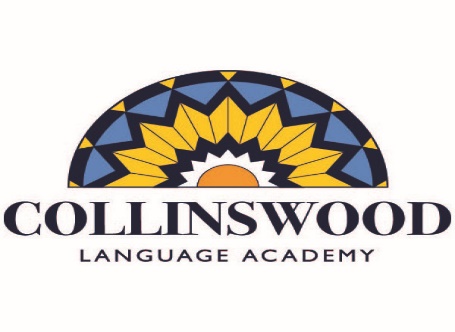 2018-2019Lista de útiles para octavo gradoObtenga una tarjeta para la biblioteca pública.¡Se agradece su apoyo!CantidadMateriales obligatorios1 paquete de 100 hojasPapel cuadriculado para Matemáticas2Cuadernos cuadriculados para Matemáticas1Cartuchera (uso personal)1Sacapunta (uso personal)2Borradores (uso personal)1 paquete pequenoBolígrafos azul o negro para Homeroom2 cajas de 12Lápices de color para Ciencias48Lápices para Homeroom1Regla con 30cm/12in para Matemáticas1Transportador para Matemáticas1Compás for Geometría1 (cualquier color)Folder para Estudios Sociales1 paqueteMarcadores (uso personal)1 paquete de 50Paquete de papel rayado para Inglés1 paquete de 50Paquete de papel rayado para uso personal1Cuaderno de una material para Español3Cuadernos de 5 materias para Inglés, Salud y Ciencias1Cartelera de tres partes para el Proyecto de ciencias (para Enero)Grandemente apreciado2 cajasPañuelos faciales para el salón de la mañana1 parAudífonos (uso personal)Toallas húmedas, marca Clorox  TijerasGrapadora pequeña / ganchos para grapadoraMemoria USB